Themen Deutsch und GeWi Kalenderwoche 7 (13.2. – 17.2.)Deutsch:Mutgeschichten – anschaulich erzählen (S. 108-113)Grammatik: Plusquamperfekt und Imperativ (Kopien, S. 40 f.)Rechtschreibung: Wörter mit s/ss/ß (Kopien, S. 64-68)GeWi:Das Abgeordnetenhaus (AGH) und die BVVen (AB, Nr. 1-15 sowie logo-Nachrichten vom 12.2.)Test zu AGH und BVVen am 21.2. (Grundlage: AB, Nr. 1-15)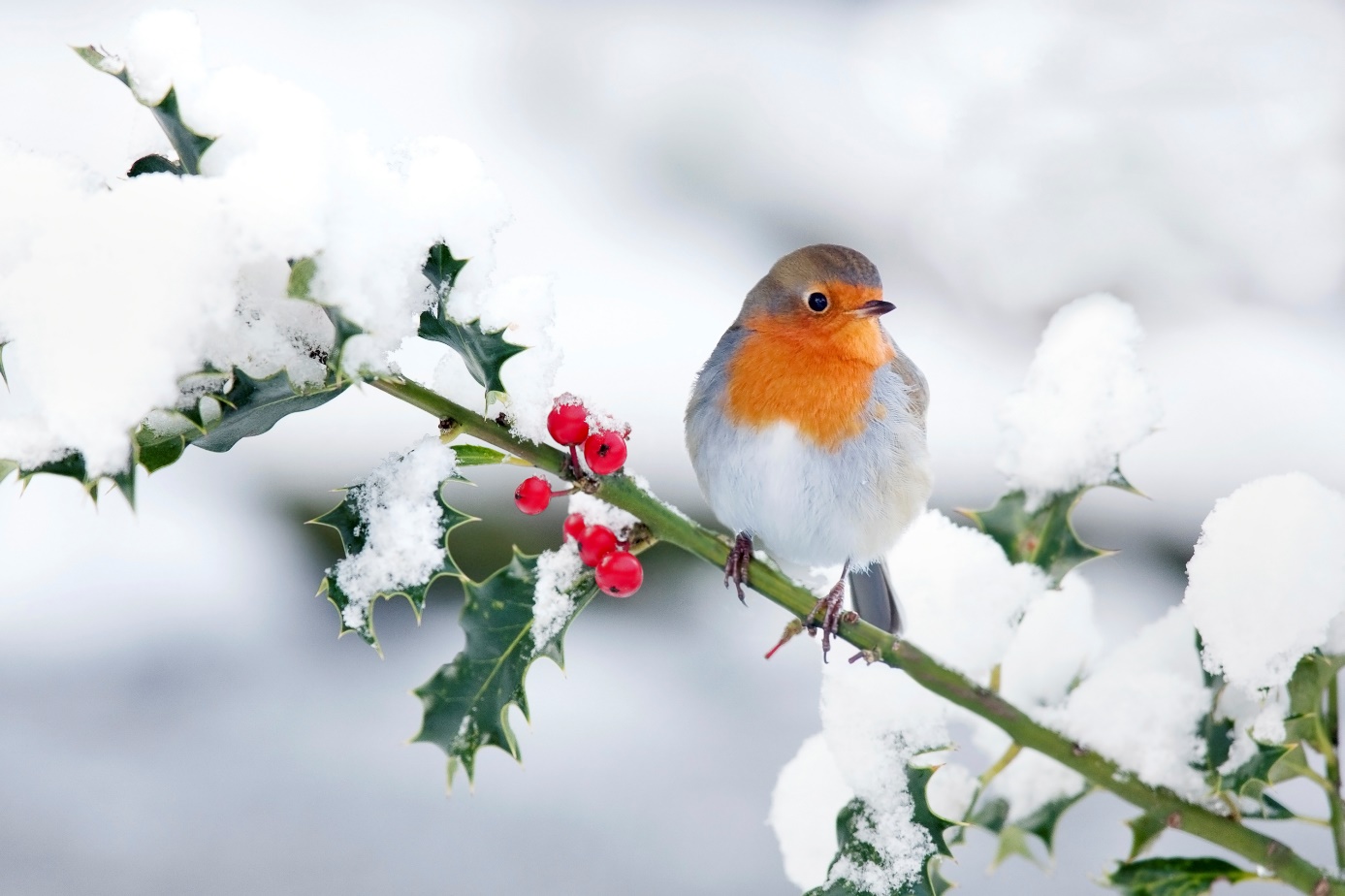 